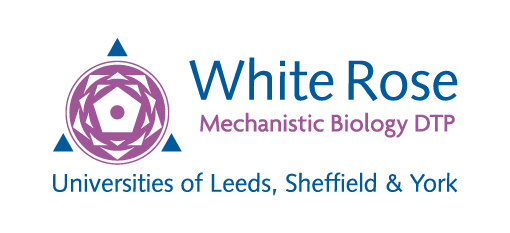 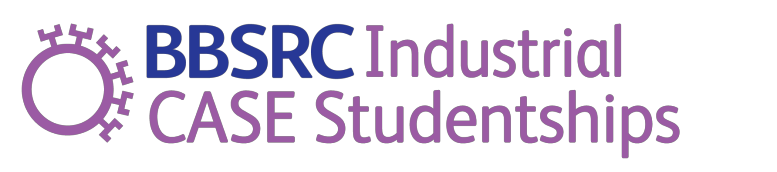 Application for a BBSRC DTP Industrial CASE Studentship - 2018 EntryNon-Academic Partner / Company AttachmentThe academic lead applicant should send completed applications ((both the Case for Support and Non-Academic Partner application forms) to Clare Green by email: c.j.green@leeds.ac.uk by Mon 18th Sept 2017Please note, by submitting an application to the Industrial CASE competition, you are committing to supporting the training and development of a BBSRC-funded PhD student.  The student must complete a 3 month placement (minimum) at the non-academic partner/company, for which all expenses incurred must be met by the non-academic partner. A letter of support detailing the financial commitment from the non-academic partner/company is also required.SECTION 1Application and Non-academic Partner/Company Details: Please note that should your application be successful, you may be asked to provide evidence to support the company size stated.1.2 Briefly describe the main product range / business and indicate the sector to which the non-academic partner / company belongs [200 words max]SECTION 22.1 Student placement at non-academic partner organisation (please refer to Guidance Notes and FAQs for further information)SECTION 33.1 Give details of the financial and in-kind contributions to be made by the non-academic/company partner in support of the studentship. Please note that these are BBSRC-funded 4 year studentships.Minimum commitment levels are detailed in the Information Pack and FAQs, briefly:Please note to prevent return of your application the expenses incurred by the non-academic partner in support of the student placement must be detailed. Include all costs relating to the placement: Both direct (e.g. actual cash contribution for travel, accommodation, consumables etc) and indirect (e.g. personnel time, other resources, use of company equipment etc). Please note that the level of funding provided by the partner organisation does form part of the assessment criteria used to select studentships for funding.3.2 Provide a letter of support confirming the financial commitment, as shown in the above table, from the non-academic partner/company.SECTION 4Name of Academic Lead ApplicantAcademic Department & InstituteTitle of proposed project (please keep brief, ideally 10 words or less)Non-academic Partner/Company NameMain contact at Partner Organisation (name, email, phone)Address, phone, website (of HQ) If this is not within the UK, provided that the non-academic partner has a UK research and/or commercial production capability within the UK, a placement overseas is likely to be acceptable.Organisation Size (select one):Small (50 or fewer employees)Medium/Large (more than 50 employees)Age of Organisation (years):For very new organisations, it will be the responsibility of the partners to establish any possible risk to the project and have contingencies in place should there be changes in the priorities of the non-academic partner.Has the Organisation operated under a different name? If yes please detail:Placement address:If different from above:QUESTIONQUESTIONYES / NOPROCEED TO1.Will the student spend the minimum of 3 months at the non-academic partner?Please SelectQ2 (if NO: you are not eligible)2.Will the student placement take place within theUK?Please SelectYES – SECTION 3NO – Q33.If NO, does the non-academic partner have a UK- based research AND/OR commercial production capability?Please SelectQ44.Please explain below how the non-academic partner provides an opportunity to gain skills not currently available within UK [750 characters max]Please explain below how the non-academic partner provides an opportunity to gain skills not currently available within UK [750 characters max]Please explain below how the non-academic partner provides an opportunity to gain skills not currently available within UK [750 characters max]Small (<50 employees)Medium/Large (>51 employees)Placement ExpensesThe non-academic partner must always meet all the costs incurred by the student during their placement at the organisation, including project-related consumables as well as travel and accommodation.RequiredRequiredAcademic ContributionFor non-academic partners who have more than 50 employees (including employees in parent companies or subsidiaries), the mandatory requirement for financial contribution is an annual cash contribution to the academic partner of at least £1400.Not requiredRequired (min £1400pa)Studentship StipendAlthough there is no longer a requirement for organisations to contribute to the student stipend, they are still encouraged.Not required(but encouraged)Not required(but encouraged)CATEGORYDirect Funding (4 year studentship)Direct Funding (4 year studentship)Direct Funding (4 year studentship)In-kind funding (4 year studentship)In-kind funding (4 year studentship)In-kind funding (4 year studentship)Direct contributionPer Year (£)(Column A)(Column A)No. of Years(Column B)Total (£)(A x B)In-kind contributionPer Year (£)(Column C)No. of Years(Column D)Total (£)(C x D)Annual supplement to the studentship stipendDirect contribution to the academic partner (e.g. direct funding, consumables)Placement expensesOther (please detail)TOTALSTotal direct financialcontribution                                    £Total direct financialcontribution                                    £Total direct financialcontribution                                    £Total in-kind financialcontribution                                    £Total in-kind financialcontribution                                    £Total in-kind financialcontribution                                    £4.1 Give details of why the proposed project is of relevance to your organisation’s forward planning. [200 words max]4.2 Are there known likely risks to the project, e.g. due to company reorganisation or a review of its priorities during the period of the studentship? [200 words max]4.3 How will the student’s PhD progress be safeguarded were the non-academic partner to reduce its commitment to the project? [200 words max]4.4. Do any of the academic applicants / institutions, or other academic institutions, have a direct or indirect interest (consultancy, shareholdings, options, etc) in the non-academic partner? If so, what is the nature of this interest and how will conflicts of interests between the parties be managed? [200 words max]4.5 What principles have been agreed between partners in terms of managing intellectual property arising from the student’s work? [200 words max]4.6 How will the outcomes of the student’s research be published in the public domain in a reasonable timeframe? Will any restrictions be proposed? If so, explain what they are and why. [200 words max]